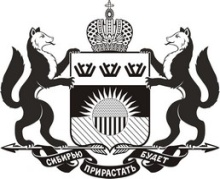 Государственное бюджетное учреждение здравоохранения Тюменской области«Областная больница №14 имени В.Н.Шанаурина» (с. Казанское)П Р И К А З «29» декабря 2017г.                                                                                 №   80осс. КазанскоеО повышении эффективности работы с обращениями гражданВо исполнение приказа Департамента здравоохранения Тюменской области № 703 от 22.10.2009 года «О повышении эффективности работы с обращениями граждан»,  с целью повышения эффективности работы с обращениями гражданП Р И К А З Ы В А Ю:Секретаря руководителя Магауин Азу Амангельдыевну назначить ответственным лицом за организацию работы с обращениями граждан.Ответственным лицам организовать ежемесячный мониторинг о состоянии работы по обращениям граждан, по мере необходимости с учетом анализа количества и причин обращений граждан разрабатывать  планы  по устранению вывяленных нарушений с предоставлением информации в Департамент здравоохранения Тюменской области ежеквартально в срок до 10 числа месяца, следующего за отчетным периодом.Утвердить:- положение о порядке рассмотрения обращений граждан в ГБУЗ ТО «Областная больница №14 имени В.Н.Шанаурина» (с. Казанское) (приложение №1);- положение об организации личного приема граждан в ГБУЗ ТО «Областная больница №14 имени В.Н.Шанаурина» (с. Казанское) (приложение № 2);- форму журнала учета приема граждан (приложение № 3);- форму учетной карточки личного приема граждан.Главной медицинской сестре Янминкуль И.В. обеспечить размещение информации о порядке рассмотрения обращений граждан,  об организации личного приема граждан, о графике личного приема граждан в медицинском учреждении путем размещения информации на информационном стенде и на официальном сайте.5. Признать утратившим силу:- приказ № 765 от 13.08.2015 года О повышении эффективности работы с обращениями граждан;- положение о порядке регистрации, рассмотрения и разрешения обращений граждан (пациентов) ГЛПУ ТО «Областная больница № 14 им. В.Н. Шанаурина» (с. Казанское).6. Контроль за исполнением приказа оставляю за собой.               Главный врач                                                                                      О.И. Юрова